1- Colorie les syllabes utilisées dans les mots dessinés.pa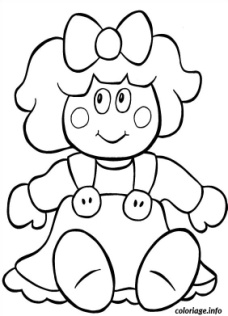 lu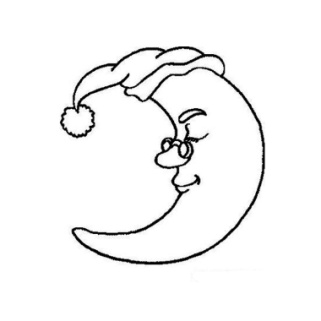 loulapinipounepénotéta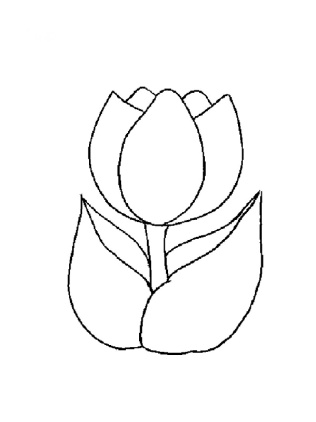 lé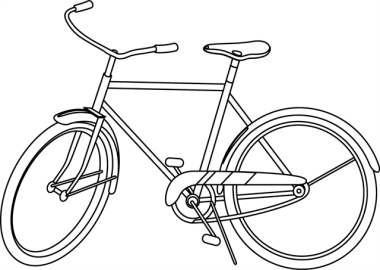 tuvélolaliloupelopérami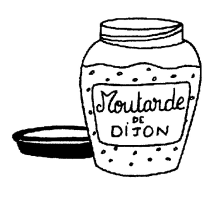 rou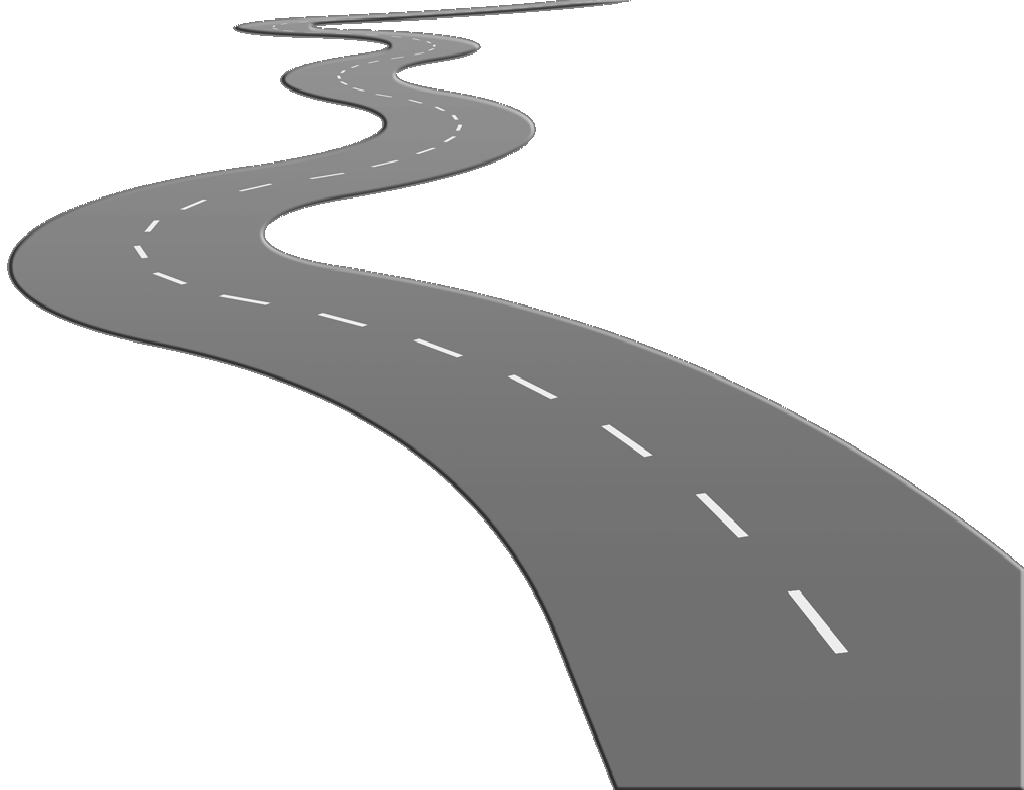 maromoutitartedetédana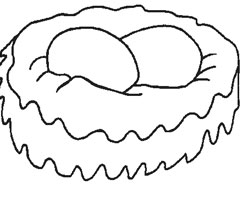 na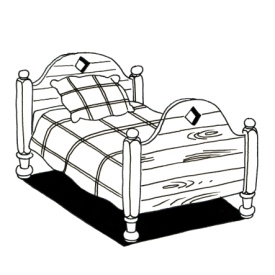 mimininilililou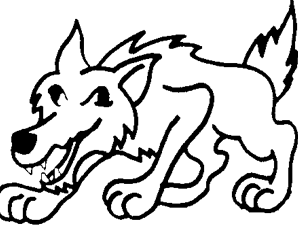 lou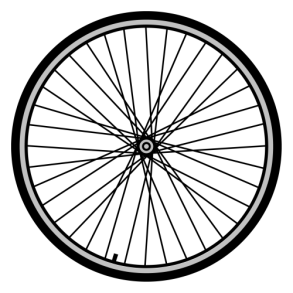 moumoupoupourourounounou